TUGAS KELOMPOK 4NAMA :DAVIDSON FORNIKAHERLINMELVAPENGERTIAN DAN FUNGSI LEMBAGA JASA KEUANGAN BANK  ? Lembaga Keuangan Bank adalah keuangan yang menghimpun dana dalam bentuk tabungan, giro, dan deposito kemudian menyalurkannya kembali dalam bentuk pinjaman atau kredit.Fungsi Lembaga Keuangan BankPenyimpanan uang Lembaga bank berfungsi sebagai tempat penyimpanan atau penitipan uang dalam bentuk tabungan, deposito, dan giro. Hal ini juga sebagai upaya meningkatkan kesadaran masyarakat agar menitipkan uangnya di bank yang jelas keamanannya.Menyalurkan dana dalam bentuk pinjamanSetelah megumpulkan dana dari masyarakat, bank juga berfungsi menyalurkan dana yang ada untuk masyarakat yang membutuhkan. Misalnya kredit pembelian rumah, kredit usaha, atau kredit tanpa agunan.  Tujuan dari penyaluran dana ini adalah untuk mewujudkan pemerataan pembangunan serta menyejahterakan kehidupan masyarakat.Menyediakan layanan jasa Lembaga bank juga berfungsi dalam menyediakan layanan jasa bank yang memudahkan masyarakat dalam bertransaksi, seperti layanan pengiriman uang dari dalam atau luar negeri. Selain itu, ada juga layanan berupa pembayaran yang memudahkan masyarakat untuk membayar beberapa tagihan seperti listrik, air, internet atau telepon layanan jasa semakin memudahkan masyarakat sehingga bisa meningkatkan daya beli.Mencetak uangLembaga bank melalui bank sentral juga berfungsi dalam melakukan cetak uang untuk menjalankan roda perekonomian .“SEKIAN DAN TERIMA KASIH”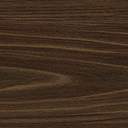 